IABA Youth National team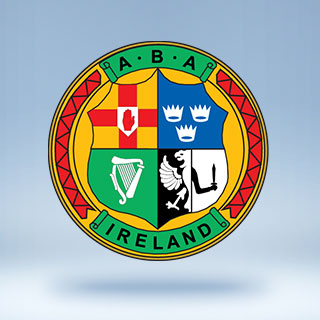  (Home sessions)Warm Up 12/15 Mins( General warm up/stretch )School of Boxing Juniors 6 X 2 minute roundsYouths 6 X 3 minute rounds Round 1Open round at only 60/70%Round 2High tempo shadow boxing, movement & feints only.Round 3Double attack combos, lead hand single shot, followed by step back/side with 3 punch combo.(for example, lad hand jab, lean back followed by one, two lead hand hook )Round 4Feint lead hand, ( drawing opponent in ), then slip/side step counter with back hand, lead hand hook.Round 5Close range boxing, with feet planted, good strong stance, chin on chest high guard, throw 3\4 punch combos using short hooks & uppercuts.Round 6Open round, all ranges, long medium & short.IABA Youth National team (Home sessions)S&C SessionRunning/Explosive Sprints ( 3 sets of 10 )Try and find a safe place to run approx. 25 meters.Sprint as hard as you can the whole 25 meters, then jog back (jog back is your recovery )Core ExercisesPress ups: 3 X 15 repsTuck Jumps: 3 X 15 repsPlank: hold for 90 secs X 3
Cooldown/Stretch 10 minutes